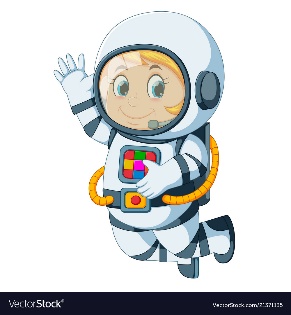 Astronaut Spellings Week beginning 28th September(This week we are learning ‘red’ words. These are words that contain a sound with an odd spelling.  We needs to Stop and Think about the odd part of the word before we write it)wherecouldtherewantwaswouldwhat